			      บันทึกข้อความ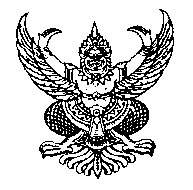 ส่วนราชการ    	      วิทยาลัยการอาชีพมหาราช							ที่			     			วันที่   							เรื่อง	ขออนุมัติเดินทางไปราชการ									เรียน	ผู้อำนวยการวิทยาลัยการอาชีพมหาราช ด้วยข้าพเจ้า 							  ตำแหน่ง 			 	พร้อมด้วย 1.1 						  ตำแหน่ง 			 		 1.2 						  ตำแหน่ง 			 		 1.3 						  ตำแหน่ง 			 		 1.4  						  ตำแหน่ง 					 1.5  						  ตำแหน่ง 			มีความประสงค์ขออนุมัติเดินทางไปราชการที่  									    อำเภอ  		         จังหวัด  		   	               เพื่อ 												  ตั้งแต่วันที่ 	    เดือน     	           พ.ศ. 	         .เวลา 	     น.  ถึงวันที่        เดือน                    พ.ศ. 	        เวลา          น.รวม 	        วัน         ชั่วโมง  ในการเดินทางไปราชการครั้งนี้  ข้าพเจ้าเดินทางโดยใช้   รถโดยสาร/รถรับจ้าง    รถยนต์ส่วนตัวหมายเลขทะเบียน  			            เนื่องจาก									             โดยมี 				         ทำหน้าที่ขับรถ   รถยนต์ของวิทยาลัยฯ  หมายเลขทะเบียน 		   โดยมีนาย 					  เป็นพนักงานขับรถในการเดินทางไปราชการครั้งนี้  ข้าพเจ้า  ไม่ขอเบิกค่าใช้จ่ายใดทั้งสิ้น   ขอเบิกค่าใช้จ่ายตามสิทธิ์    ขอเบิกค่าที่พักเหมาจ่าย    ขอเบิกค่าเบี้ยเลี้ยงในอัตรา ...... ใน 3  (กรณีเบิกได้ไม่เต็ม)   อื่นๆ			  		จึงเรียนมาเพื่อโปรดพิจารณา  						 	ลงชื่อ 			 		 						  	   (					) 							    ตำแหน่ง 			     .    ความเห็นรองผู้อำนวยการฝ่ายบริหารทรัพยากร	      ลงชื่อ 		 			       (นายณัฐศักดิ์ ชัยทองสกุล)	             /	           /		 เรียน  ผู้อำนวยการวิทยาลัยฯ 				    คำอนุมัติผู้อำนวยการวิทยาลัยฯ 	เพื่อโปรดพิจารณา				        							       อนุญาต		 			ลงชื่อ  	 			 			       ไม่อนุญาต  เนื่องจาก		 		    งานบุคลากร 							 				ความเห็นรองผู้อำนวยการฝ่าย....................................		 						ลงชื่อ 		 		      ลงชื่อ 		 					           (นายณัฐพงศ์  แก้ววงศ์)           (				         ) 				ผู้อำนวยการวิทยาลัยการอาชีพมหาราช  	             /	           /	 	            	            /	           /	- 2 –รายการมอบหมายหน้าที่ในการเดินทางไปราชการในประเทศชื่อผู้เดินทางไปราชการ  ……………………………………………………………………..งานในหน้าที่ .....................................   มอบหมายให้  ................................. ลงชื่อ .............................รับทราบงานในหน้าที่ .....................................   มอบหมายให้  ................................. ลงชื่อ .............................รับทราบงานในหน้าที่ .....................................   มอบหมายให้  ................................. ลงชื่อ .............................รับทราบงานในหน้าที่ .....................................   มอบหมายให้  ................................. ลงชื่อ .............................รับทราบงานในหน้าที่ .....................................   มอบหมายให้  ................................. ลงชื่อ .............................รับทราบ.ชื่อผู้เดินทางไปราชการ  ……………………………………………………………………..งานในหน้าที่ .....................................   มอบหมายให้  ................................. ลงชื่อ .............................รับทราบงานในหน้าที่ .....................................   มอบหมายให้  ................................. ลงชื่อ .............................รับทราบงานในหน้าที่ .....................................   มอบหมายให้  ................................. ลงชื่อ .............................รับทราบงานในหน้าที่ .....................................   มอบหมายให้  ................................. ลงชื่อ .............................รับทราบงานในหน้าที่ .....................................   มอบหมายให้  ................................. ลงชื่อ .............................รับทราบชื่อผู้เดินทางไปราชการ  ……………………………………………………………………..งานในหน้าที่ .....................................   มอบหมายให้  ................................. ลงชื่อ .............................รับทราบงานในหน้าที่ .....................................   มอบหมายให้  ................................. ลงชื่อ .............................รับทราบงานในหน้าที่ .....................................   มอบหมายให้  ................................. ลงชื่อ .............................รับทราบงานในหน้าที่ .....................................   มอบหมายให้  ................................. ลงชื่อ .............................รับทราบงานในหน้าที่ .....................................   มอบหมายให้  ................................. ลงชื่อ .............................รับทราบชื่อผู้เดินทางไปราชการ  ……………………………………………………………………..งานในหน้าที่ .....................................   มอบหมายให้  ................................. ลงชื่อ .............................รับทราบงานในหน้าที่ .....................................   มอบหมายให้  ................................. ลงชื่อ .............................รับทราบงานในหน้าที่ .....................................   มอบหมายให้  ................................. ลงชื่อ .............................รับทราบงานในหน้าที่ .....................................   มอบหมายให้  ................................. ลงชื่อ .............................รับทราบงานในหน้าที่ .....................................   มอบหมายให้  ................................. ลงชื่อ .............................รับทราบชื่อผู้เดินทางไปราชการ  ……………………………………………………………………..งานในหน้าที่ .....................................   มอบหมายให้  ................................. ลงชื่อ .............................รับทราบงานในหน้าที่ .....................................   มอบหมายให้  ................................. ลงชื่อ .............................รับทราบงานในหน้าที่ .....................................   มอบหมายให้  ................................. ลงชื่อ .............................รับทราบงานในหน้าที่ .....................................   มอบหมายให้  ................................. ลงชื่อ .............................รับทราบงานในหน้าที่ .....................................   มอบหมายให้  ................................. ลงชื่อ .............................รับทราบชื่อผู้เดินทางไปราชการ  ……………………………………………………………………..งานในหน้าที่ .....................................   มอบหมายให้  ................................. ลงชื่อ .............................รับทราบงานในหน้าที่ .....................................   มอบหมายให้  ................................. ลงชื่อ .............................รับทราบงานในหน้าที่ .....................................   มอบหมายให้  ................................. ลงชื่อ .............................รับทราบงานในหน้าที่ .....................................   มอบหมายให้  ................................. ลงชื่อ .............................รับทราบงานในหน้าที่ .....................................   มอบหมายให้  ................................. ลงชื่อ .............................รับทราบความเห็นหัวหน้าแผนกวิชา/งานลงชื่อสามัญสัมพันธ์...........................................ช่างยนต์....................................................ช่างกลโรงงานและเทคนิคพื้นฐาน.................ช่างไฟฟ้ากำลัง..........................................การบัญชี...................................................คอมพิวเตอร์ธุรกิจ.....................................งาน...........................................................